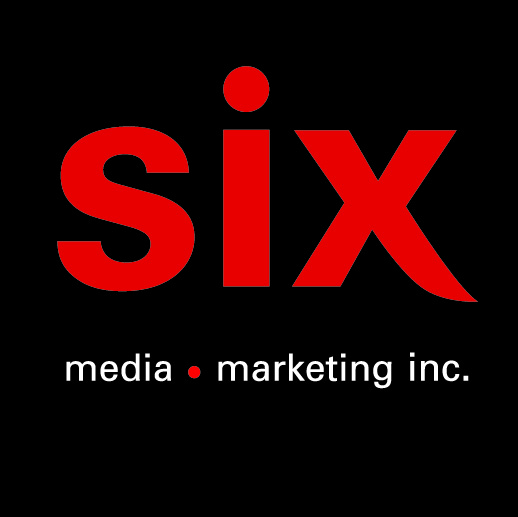 Chilly GonzalesFrench Kiss – Premier extrait et pièce-titre de l’album à paraître le 15 septembreMontréal, mai 2023 - Il n’a même pas la décence d’ôter ses charentaises avant de mettre les pieds dans les plats : mesdames et messieurs, sous vos yeux ébahis, voici le nouveau virage artistique en roue arrière de Chilly Gonzales qui partage aujourd’hui « French Kiss », premier extrait et pièce-titre de son nouvel album à paraître le 15 septembre.La pièce, qui ouvre l’album, fait office de programme : nul besoin de maîtriser les spécificités retorses du passé simple pour faire l’amour à la France. « French Kiss » embrasse généreusement Yves Montand et Virginie Despentes, Emmanuel Carrère, François Mitterand, Makala et Debussy.« French Kiss est le premier morceau que j'ai écrit en français tout seul. Le morceau résume toutes les raisons pour lesquelles cet album est né. J'écris et je compose pour la première fois dans cette langue difficile à apprivoiser, et donc, dans ce morceau éponyme, j'ai voulu m’exprimer avec « ma » langue française. C’est-à-dire : en donnant ma vision de la culture, de la littérature et de la musique hexagonale. C'est ma lettre d'amour à la France, sans clichés ni éloges gratuits » explique Chilly Gonzales.Aujourd’hui, après plusieurs années d’intense préparation consistant à se nourrir exclusivement de camembert et de littérature française, et en attendant d’être élu à son fauteuil de l’Académie française, il sort FRENCH KISS. Il s’agit là du premier album de Chilly Gonzales écrit et interprété dans la langue de Molière et Bangalter. Le clip est réalisé par Jonathan Barré (Palmashow - Very Bad Blagues, La Folle Histoire de Max et Léon, Les Vedettes, Bonne Conduite), et quoi de mieux que le trait acerbe de Fabcaro, génial auteur de BD, romancier et scénariste, pour illustrer la pochette de cet album en forme de déclaration d’amour ?  L’über-entertainer canadien s’est illustré aussi bien dans le registre intimiste avec sa délicate trilogie d’albums SOLO PIANO que dans le spectacle tapageur, distillant son énergie de showman à travers toutes les philharmonies d’Europe. Il a collaboré avec des artistes de renommée internationale tels que Feist, Drake, Jarvis Cocker ou Daft Punk, et le pouvoir hymnique de son morceau Smothered Mate (tiré d’IVORY TOWER) en a fait la B.O. des victoires des Bleus; ainsi, en 2018, quand l’équipe de France remportait la Coupe du monde de foot en Russie, un milliard de personnes à travers le monde partageaient la liesse des joueurs recevant médailles et bisous présidentiels sous une pluie battante, rythmée par les accords puissants de Gonzo. Depuis, l’imprévisible pianiste s’est rapproché de plus en plus de la France, jusqu’à revenir vivre à Paris, en plein cœur de l’île Saint-Louis d’où il a vu se consumer Notre-Dame la larme à l’œil et le joint aux lèvres. Suggérons une interprétation : Gonzo et la France, c’est plus qu’un coup d’un soir.Source : Gentle ThreatInformation : Simon Fauteux